Friday 13th March 2020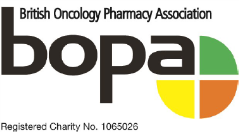 UCH Education Centre250 Euston Road London NW1 2PG Agenda 1215-1300	Registration, Exhibition Stands and Lunch 1300-1305	Welcome and introductions		Simon Cheesman, Lead pharmacist Cancer/Haematology, University College London Hospitals		Nick Duncan, Consultant haematology pharmacist, University Hospitals Birmingham1305-1355	Presenting with confidence		Jonathan Raine, Divisional Director, Partners in Training (PinT)1355-1410	BMT Passport and e-learning update		Nick Duncan, Consultant haematology pharmacist, University Hospitals BirminghamCharlie Clark, Senior haematology pharmacist, Addenbrooke’s Hospital, Cambridge1410-1450	Allogeneic transplantation for CML in the TKI eraProfessor Jane Apperley, Hammersmith Hospital, London1450-1515	Coffee and Tea Break, exhibition stands1515-1545	Medication restrictions for patients having CAR-T TherapyNia Evans, Consultant Pharmacist Advanced Therapies and Haematology, University Hospital of Wales, Cardiff1545-1615	Late effects and the role of the transplant CNS		Naomi Dean, Antony Nolan post- transplant CNS, University Hospitals Birmingham1615-1655	Treosulfan – a new option in allograft conditioningDr Amit Patel, Consultant haematologist, Christie Hospital, Manchester1655		Closing remarks		Simon Cheesman and Nick Duncan1700		Meeting closeThe following companies have generously provided sponsorship: 					Incyte, Jazz, Medac, Pfizer